Муниципальное казенное учреждение «Управление образования администрации Уржумского муниципального района»Районный методический кабинетОДОБРЕНО
на общественном совете
протокол №2 от 02.11.2017г.Аналитические материалыпо результатам проведения независимой оценки качества образовательной деятельности  образовательных организаций Уржумского муниципального района  Кировской области, в 2017 году 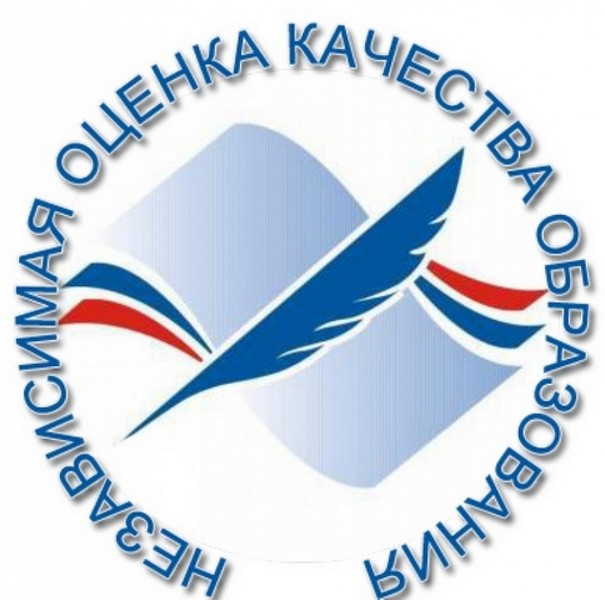 Уржум, 2017СодержаниеСписок сокращений………………………………………………………3Нормативно-правовые основы проведения независимой оценки качества образовательной деятельности  образовательных организаций Кировской области в 2017 году......................................................................42. Порядок проведения независимой оценки качества образовательной деятельности в Кировской области в 2017 году..............................................73. Анализ результатов проведения независимой оценки качества образовательной деятельности образовательных организаций Уржумского муниципального района Кировской области, за 2017 год...........................11Заключение............................................................................................25ПриложенияПриложение 1. Удовлетворенность участников образовательного процесса качеством предоставляемых образовательных услуг  образовательных организаций Уржумского муниципального района Кировской области..........................................................................................27Приложение 2-4. Удовлетворенность участников образовательного процесса качеством предоставляемых образовательных услуг по типам образовательных организаций Уржумского муниципального района Кировской области...........................................................................................28Приложение 5. Единый рейтинг деятельности образовательных организаций Уржумского муниципального района Кировской области по результатам проведения независимой оценки качества образовательной деятельности в 2017 году...............................................................................31Приложение 6-8. Рейтинг деятельности образовательных организаций Уржумского муниципального района Кировской области по типам, по результатам проведения независимой оценки качества образовательной деятельности в 2017 год……………………….………………………….….. 32Приложение 9-12. Рейтинг деятельности образовательных организаций Уржумского муниципального района Кировской области,  по критериям………………………………………………………………………35Список сокращенийНОК ОД - независимая оценка качества образовательной деятельности.ОО – общеобразовательные организации.ОДО – организации дополнительного образования детей.ДОО – дошкольные образовательные организации.1. Нормативно-правовые основы проведения независимой оценки качества образовательной деятельности  образовательных организаций Кировской области в 2017 годуНезависимая оценка качества образовательной деятельности (далее ‒ независимая оценка качества образования) образовательных организаций осуществляется в целях стимулирования повышения качества деятельности образовательных организаций, предоставления участникам отношений в сфере образования информации об уровне организации работы по реализации образовательных программ на основе общедоступной информации.Согласно Федеральному закону от 29 декабря 2012 года № 273-ФЗ «Об образовании в Российской Федерации» с учетом всех актуальных дополнений и изменений, независимая оценка качества образовательной деятельности проводится по таким общим критериям как открытость и доступность информации об организациях, осуществляющих образовательную деятельность; комфортность условий, в которых осуществляется образовательная деятельность; доброжелательность, вежливость, компетентность работников; удовлетворенность качеством образовательной деятельности организаций.Независимая оценка качества образовательной деятельности образовательных организаций проводится не реже чем один раз в три года и не чаще одного раза в год с соблюдением принципа полной информационной открытости.Информация о порядке проведения, показатели и результаты независимой оценки качества образовательной деятельности размещаются на официальных сайтах в сети Интернет. В нормативных документах федерального уровня также отмечается, что результаты независимой оценки качества образовательной деятельности не влекут за собой приостановление или аннулирование лицензии на осуществление образовательной деятельности, приостановление государственной аккредитации или лишение государственной аккредитации в отношении организаций, осуществляющих образовательную деятельность.В 2017 году по решению Общественного совета при министерстве образования Кировской области независимая оценка проведена в 108 областных государственных образовательных организациях. Также по рекомендации совета органы местного самоуправления провели ее в муниципальных образовательных организациях.Нормативно-правовыми основами проведения независимой оценки качества образовательной деятельности являются документы федерального, регионального уровней и уровня образовательной организации. На федеральном уровне основными документами, регламентирующими основы проведения оценки эффективности деятельности образовательных организаций Кировской области, являются: Федеральный закон от 29 декабря 2012 г.  № 273-ФЗ «Об образовании в Российской Федерации»;Федеральный закон от 21 июля 2014 г. № 256-ФЗ «О внесении изменений в отдельные законодательные акты Российской Федерации по вопросам проведения независимой оценки качества оказания услуг организациями в сфере культуры, социального обслуживания, охраны здоровья и образования»;Приказ Министерства образования и науки Российской Федерации от 5 декабря 2014 г. № 1547 «Об утверждении показателей, характеризующих общие критерии оценки качества образовательной деятельности организаций, осуществляющих образовательную деятельность»;Приказ Министерства финансов Российской Федерации от 22 июля 2015 г. № 116н «О составе информации о результатах независимой оценки качества образовательной деятельности организаций, осуществляющих образовательную деятельность, оказания услуг организациями культуры, социального обслуживания, медицинскими организациями, размещаемой на официальном сайте для размещения информации о государственных и муниципальных учреждениях в информационно-телекоммуникационной сети «Интернет», и порядке ее размещения»;Письмо Министерства образования и науки Российской Федерации от 3 апреля 2015 г. № АП-512/02 «О направлении методических рекомендаций по НОКО»;методические рекомендации Министерства образования и науки Российской Федерации от 15 сентября 2016 г. № АП-87/02 вн по расчету показателей независимой оценки качества образовательной деятельности организаций, осуществляющих образовательную деятельность.На региональном уровне нормативно-правовой основой проведения оценки эффективности деятельности образовательных организаций Кировской области являются следующие документы:Постановление Правительства Кировской области от 2 сентября 2013 г. № 225/552 «Об утверждении перечня органов исполнительной власти Кировской области, при которых создаются Общественные советы» (с изменениями, внесенными Постановлением Правительства Кировской области от 11.09.2015 г. № 59/572, от 12.10.2015 г. № 65/676);Распоряжение Правительства Кировской области от 18 июня 2013 г. № 179 «Об организации работы по формированию в Кировской области независимой оценки качества работы организаций, оказывающих социальные услуги» (с изменениями, внесенными распоряжением Правительства Кировской области от 11.08.2015 г. № 299);Приказ министерства образования Кировской области от 1 декабря 2015 г. № 5-795 «О создании Общественного совета при министерстве образования Кировской области» (с изменениями, внесенными приказом министерства образования Кировской области от 03.02.2017 г. № 5-68/1);Приказ министерства образования Кировской области от 12 декабря 2016 г. № 5-1237 «Об организации проведения независимой оценки качества образовательной деятельности государственных (муниципальных) организаций, осуществляющих образовательную деятельность в сфере образования Кировской области, в 2017 году»;Протокол Общественного совета при министерстве образования Кировской области от 25 ноября 2016 г. № 10.На муниципальном уровне нормативно-правовой основой проведения оценки эффективности деятельности образовательных организаций Уржумского муниципального района Кировской области являются следующие документы:- ПРИКАЗ МКУ УО Уржумского района от 26 января 2017 года № 20 "Об организации проведения независимой оценки качества образовательной деятельности муниципальных организаций, осуществляющих образовательную деятельность в сфере образования Уржумского района  в 2017 году";- ПРОТОКОЛ №1 от 18.01.2017г. заседания Общественного совета при управлении образования администрации Уржумского муниципального района.Полная информация о процедуре проведения независимой оценки качества образовательной деятельности размещена на официальном сайте МКУ УО Уржумского района Кировской области в сети Интернет (http://urzhum-ruo.ucoz.ru/) в разделе «НОК ОД».2. Порядок проведения независимой оценки качества образовательной деятельности в Кировской области в 2017 годуВ соответствии с Планом мероприятий по проведению независимой оценки качества образовательной деятельности государственных (муниципальных) организаций, осуществляющих образовательную деятельность в сфере образования Кировской области, в 2017 году, утвержденного призом министерства образования Кировской области от 12.12.2016 г. № 5-1237, оценочные процедуры (анализ официальных сайтов государственных (муниципальных) образовательных организаций, анкетирование родителей (законных представителей) обучающихся, обучающихся образовательных организаций проводились в период с 1 февраля 2017 г. по 30 апреля 2017 г. Объектами независимой оценки являлись государственные (муниципальные) образовательные организации, осуществляющие образовательную деятельность в сфере образования Кировской области.Проведение независимой оценки осуществлялось на основе анализа официальных сайтов государственных (муниципальных) образовательных организаций и анкетирования респондентов. Процедура независимой оценки качества образовательной деятельности проводилась в соответствии со следующими организационными принципами:полнота охвата, достоверность показателей, полученных из открытых источников информации;использование квалиметрического подхода;использование объективных критериев оценки образовательных результатов обучающихся, обоснованных показателей качества обучения и критериев эффективности деятельности образовательной организации;дезинтеграция независимой оценки качества образовательной деятельности по различным категориям и кластерам образовательных организаций;инструментальность и технологичность используемых показателей.В организации мероприятий независимой оценки приняли участие министерство образования Кировской области, органы местного самоуправления, Общественные советы при министерстве образования Кировской области и органах местного самоуправления, КОГОАУ ДПО «Институт развития образования Кировской области», КОГАУ «Центр оценки качества образования», образовательные организации Кировской области.Респондентами независимой оценки являлись граждане (потребители услуг), в т.ч. родители (законные представители) обучающихся, обучающиеся (учащиеся, студенты, воспитанники), независимые эксперты в области образования.Для анкетирования по четырем  критериям оценки качества образования, утвержденным Минобрнауки РФ, была размещена анкета респондентов на сайте информационно-образовательного портала Кировской области (https://info.43edu.ru). С целью объективного проведения независимой оценки качества образовательной деятельности каждой образовательной организации были направлены логин и пароль для входа в анкету.Также для объективного анализа официальных сайтов государственных (муниципальных) образовательных организаций, размещенных в сети Интернет, создавались экспертные группы. Независимая оценка качества образовательной деятельности государственных (муниципальных) образовательных организаций проводилась по четырем критериям, утвержденных Общественным советом при министерстве образования Кировской области (Протокол Общественного совета при министерстве образования Кировской области от 25 ноября 2016 г. № 10):1. Открытость и доступность информации, размещенной на официальном сайте (максимум 40 баллов); 2. Комфортность условий, в которых осуществляется образовательная деятельность (максимум 70 баллов); 3. Доброжелательность, вежливость, компетентность работников (максимум 20 баллов);4. Удовлетворенность качеством образовательной деятельности организаций (максимум 30 баллов).Максимальное количество баллов по четырем критериям составило 160.Общие критерии и показатели, форма анкеты независимой оценки качества образования устанавливаются Министерством образования и науки Российской	 Федерации. При этом Общественные советы имели право устанавливать дополнительные критерии к общим.Расчет комплексных показателей независимой оценки качества образовательной деятельности осуществлялся на основе исходных данных в соответствии с методическими рекомендациями Министерства образования и науки Российской Федерации от 15 сентября 2016 г. № АП-87/02 вн по расчету показателей независимой оценки качества образовательной деятельности организаций, осуществляющих образовательную деятельность.Используемые показатели, характеризующие критерии, дали достаточные основания для оценки качества предоставления социальных услуг в сфере образования, позволили выявить степень соответствия предоставляемого образования потребностям физических лиц, в отношении которых осуществляется образовательная деятельность и сделать выводы о качестве предоставляемых образовательных услуг.  В целом, система независимой оценки качества образовательной деятельности позволили объективно оценить качество работы образовательных организаций Кировской области, сформировать рейтинги эффективности работы государственных (муниципальных) образовательных организаций,  и предложения по улучшению качества услуг, предоставляемых образовательными организациями.В 2017 году в независимой оценке приняли участие 26 образовательных организаций Уржумского муниципального района Кировской области. Распределение образовательных организаций по типам ОО представлено в Табл. 1, на Рис. 1.Таблица 1Количество образовательных организаций Уржумского района Кировской области, охваченных независимой оценкой качества образовательной деятельности в 2017 годуСреди  образовательных организаций, принявших участие в независимой оценке качества образовательной деятельности: 6 дошкольных образовательных организаций;18  общеобразовательных организаций; 2 организации дополнительного образования детей. Рис. 1. Количество образовательных организаций Уржумского муниципального района, принимавших участие в независимой оценке по типам организацийОбщее количество респондентов, принявших участие в независимой оценке образовательных организаций Уржумского муниципального района, составило 3119 человек. В Табл. 2 и на Рис. 2 представлено количественное выражение респондентов по типам организаций. Таблица 2Количество респондентов, принявших участие в независимой оценке качества образовательной деятельности образовательных организаций Уржумского района в 2017 году по типам образовательных организацийРис. 2. Количество респондентов, принявших участие в независимой оценке качества образовательной деятельности образовательных организаций Уржумского муниципального района в 2017 году по типам образовательных организаций3. Анализ результатов проведения независимой оценки качества образовательной деятельности образовательных организаций Уржумского муниципального района Кировской области за 2017 годВ соответствии с нормативно-правовой базой независимая оценка качества образовательной деятельности проводилась по четырем критериям, утвержденных Общественным советом при управлении образования Уржумского района:1. Открытость и доступность информации, размещенной на официальном сайте. 2. Комфортность условий, в которых осуществляется образовательная деятельность. 3. Доброжелательность, вежливость, компетентность работников.4. Удовлетворенность качеством образовательной деятельности организаций.В соответствии с методическими рекомендациями Министерства образования и науки Российской Федерации от 15 сентября 2016 г. № АП-87/02 вн по расчету показателей независимой оценки качества образовательной деятельности организаций, осуществляющих образовательную деятельность первый критерий независимой оценки ‒ «Открытость и доступность информации, размещенной на официальном сайте» ‒ состоял из четырех показателей:1.1. «Полнота и актуальность информации об организации и ее деятельности»;1.2. «Наличие сведений о педагогических работниках организации»;1.3. «Доступность взаимодействия с получателями образовательных услуг по телефону, по электронной почте, с помощью электронных сервисов, в том числе наличие возможности внесения предложений, направленных на улучшение работы организации»;1.4. «Доступность сведений о ходе рассмотрения обращений граждан, поступивших в организацию от получателей образовательных услуг (по телефону, по электронной почте, с помощью электронных сервисов».Результаты независимой оценки свидетельствуют о том, что в целом удовлетворенность участников образовательного процесса открытостью и доступностью информации по образовательных организаций Уржумского муниципального района, размещенной на официальном сайте образовательной организации, является достаточно высокой ‒ 78,0%: ОО ‒ 79,6%; ДОО ‒ 84,4%; ОДО ‒ 70,0% (см. Табл. 3; Рис. 3).Таблица 3Удовлетворенность участников образовательного процесса открытостью и доступностью информации по образовательным организациям Уржумского муниципального района Кировской области, размещенной на официальном сайте образовательной организацииРис. 3. Удовлетворенность участников образовательного процесса открытостью и доступностью информации по образовательным организациям Уржумского муниципального района Кировской области, размещенной на официальном сайте образовательной организации, в %Из анализа  следует, что в целом официальные сайты образовательных организаций Уржумского муниципального района Кировской области соответствуют требованиям к структуре официального сайта образовательной организации в информационно-коммуникационной сети «Интернет» и формату представления на нем информации в соответствии с приказом Министерства образования и науки Российской Федерации от 29.05.2014 № 785 «Об утверждении требований к структуре официального сайта образовательной организации в информационно-коммуникационной сети «Интернет» и формату представления на нем информации», а также Приказом Федеральной службы по надзору в сфере образования и науки от 29.05.2014  № 785 «Об утверждении требований к структуре официального сайта образовательной организации в информационно-телекоммуникационной сети «Интернет» и формату представления на нем информации».По всем типам образовательных организаций высокий процент удовлетворенности респондентов отмечается по показателям «Наличие сведений о педагогических работниках организации» (среднее значение ‒ 90,1%) и «Полнота и актуальность информации об организации и ее деятельности» (среднее значение ‒ 89,1%). На официальных сайтах образовательных организаций имеется специальный раздел «Сведения об образовательной организации», включающий подразделы в соответствии с подпунктами 3.1–3.6 пункта 3 установленных требований к структуре официального сайта образовательной организации в сети «Интернет» и формату представления на нем информации: «Основные сведения», «Структура и органы управления образовательной организацией», «Документы», «Образование», «Образовательные стандарты», «Руководство. Педагогический состав». Представленная информация на сайтах организаций соответствует пунктам 4–7 установленных требований.Следует отметить, что по показателям «Полнота и актуальность информации об организации и ее деятельности» и Наличие сведений о педагогических работниках организации» наибольшие значения из 26 образовательных организаций Уржумского муниципального района Кировской области, принявших участие в независимой оценке качества образования, получили только семь: МКДОУ д/с ОРВ №3 города Уржума, МКДОУ д/с  ОРВ №5 города Уржума, МКОУ ООШ д.Савиново, МКОУ ООШ д.Богданово, МКОУ СОШ с.Большой Рой, МКОУ СОШ с УИОП с.Шурмы, МКОУ ЦДОД г.Уржума.Несколько ниже отмечена удовлетворенность респондентов возможности взаимодействия участников образовательного процесса с организацией по показателю 1.3 (среднее значение ‒ 80,0%). Показатель 1.3 характеризует интерактивную составляющую сайтов и отражает их обеспечение по взаимодействию с получателями образовательных услуг. НОК ОД показала, что подобное взаимодействие в большей или меньшей степени отражают сайты всех образовательных организаций. Наряду с номером контактного телефона и адресом электронной почты, официальные сайты отдельных образовательных организаций содержат форму обратной связи или гостевую книгу, с помощью которых можно задать вопрос сотрудникам организации или оставить отзыв. Среднее значение показателя 1.4. по доступности сведений о ходе рассмотрения обращений граждан, поступивших в организацию от получателей образовательных услуг составляет чуть более 50% (52,0%). Результаты опроса респондентов по показателю 1.4 можно объяснить отсутствием указанных требований в федеральных требованиях к сайтам образовательных организаций. Таким образом, наиболее типичным является отсутствие на сайтах образовательных организаций Уржумского муниципального района Кировской области следующей информации:наличие возможности внесения предложений (электронная форма для внесения предложений участниками образовательного процесса, связанных с деятельностью образовательной организации, электронный сервис для оn-line взаимодействия с руководителями и педагогическими работниками образовательной организации);наличие возможности поиска и получения сведений по реквизитам обращения о ходе его рассмотрения;наличие ранжированной информации об обращениях граждан (жалобы, предложения, вопросы, иное и т.д.);наличие информации о результатах рассмотрения обращений (например, автоматическая рассылка информации о рассмотрении обращения на электронный адрес заявителя или иной способ уведомления граждан);наличие возможности отслеживания хода рассмотрения обращений граждан (например, статус обращения, наличие специалистов по взаимодействию с гражданами).В целях улучшения взаимодействия с получателями образовательных услуг образовательным организациям рекомендуется размещение данной информации на своих официальных сайтах в сети «Интернет».Следующий критерий ‒ «Комфортность условий, в которых осуществляется образовательная деятельность» ‒ состоял из семи показателей:2.1. «Материально-техническое и информационное обеспечение организации»;2.2. «Наличие необходимых условий для охраны и укрепления здоровья, организации питания обучающихся»;2.3. «Условия для индивидуальной работы с обучающимися»;2.4. «Наличие дополнительных образовательных программ»;2.5. «Наличие возможности развития творческих способностей и интересов обучающихся, включая их участие в конкурсах и олимпиадах (в том числе во всероссийских и международных), выставках, смотрах, физкультурных мероприятиях, спортивных мероприятиях, в том числе в официальных спортивных соревнованиях, и других массовых мероприятиях»;2.6. «Наличие возможности оказания психолого-педагогической, медицинской и социальной помощи обучающимся»;2.7. «Наличие условий организации обучения и воспитания обучающихся с ограниченными возможностями здоровья и инвалидов».Удовлетворенность участников образовательного процесса комфортностью условий, в которых осуществляется образовательная деятельность, составляет 59,1%: ОО ‒ 57,7%; ДОО ‒ 59,5%; ОДО ‒ 60,1% (см. Табл. 4; Рис. 4).Рис. 4. Удовлетворенность участников образовательного процесса комфортностью условий, в которых осуществляется образовательная деятельность по образовательным организациям Уржумского муниципального района Кировской области, в %Таблица 4Удовлетворенность участников образовательного процесса комфортностью условий, в которых осуществляется образовательная деятельность, по образовательным организациям Уржумского муниципального района Кировской областиУдовлетворенность участников образовательного процесса комфортностью условий, в которых осуществляется образовательная деятельность по образовательным учреждениям Уржумского района невысок (среднее значение – 59,1%). Значительный вклад в обеспечение комфортности образовательной деятельности вносят созданные в образовательных организациях условия для охраны и укрепления здоровья обучающихся (показатель 2.2) (67,6%). В первую очередь, это достигается за счет соблюдения требований СанПиН при организации образовательной деятельности (объем нагрузки, здоровьесберегающий режим обучения, соблюдение норм двигательной активности), наличия программ физкультурно-оздоровительной направленности, а также за счет наличия в образовательных организациях достаточного широкого набора условий для охраны здоровья обучающихся (наличие лицензированного медицинского кабинета, собственной столовой, современного технологического оборудования в столовой, современного зала для приема пищи, спортзала и спортивных площадок; пожарной сигнализации, системы видеонаблюдения, кнопки тревожной сигнализации и охраны). Очень низко респонденты оценивают «Наличие условий организации обучения и воспитания обучающихся с ограниченными возможностями здоровья и инвалидов» (47,5%).В дошкольных образовательных организациях высокий процент удовлетворенности респондентов отмечается по показателю «Наличие необходимых условий для охраны и укрепления здоровья, организации питания обучающихся»(74,1%).В общеобразовательных организациях высокий процент удовлетворенности участников образовательного процесса отмечается по показателям  «Наличие возможности развития творческих способностей и интересов обучающихся, включая их участие в конкурсах и олимпиадах (в том числе во всероссийских и международных), выставках, смотрах, физкультурных мероприятиях, спортивных мероприятиях, в том числе в официальных спортивных соревнованиях, и других массовых мероприятиях» (70,3%); «Наличие необходимых условий для охраны и укрепления здоровья, организации питания обучающихся»(70,4%).В организациях дополнительного образования высокий процент удовлетворенности респондентов отмечается по показателю «Условия для индивидуальной работы с обучающимися» (72,1%).В целом, образовательным организациям следует продолжать проводить работу, направленную на увеличение доли удовлетворенности участников образовательного процесса комфортностью условий, в которых осуществляется образовательная деятельность по таким направлениям как:обеспечение в соответствии с современными требованиями материально-технической базы и информационное обеспечение образовательных организаций. Поэтому в образовательных организациях необходимо продолжить работу по оборудованию учебных помещений, оснащению библиотеки, модернизации компьютерного и периферийного оборудования;расширение спектра дополнительных образовательных программ и увеличение охвата обучающихся программами дополнительного образования;обеспечение возможности оказания психолого-педагогической, медицинской и социальной помощи обучающимся в образовательных организациях. По результатам НОК ОД подобная возможность создана в среднем на 55,6%. Не в полной мере  высокие значения данного показателя связаны, в том числе, с недостаточным количеством квалифицированных кадров и др.;создание условий  для организации обучения и воспитания обучающихся с ОВЗ и инвалидов, т.е. формирования безбарьерной среды для детей-инвалидов, позволяющей обеспечить полноценную интеграцию детей-инвалидов в образовательный процесс (установление наружного пандуса с поручнями разной высоты перил, оборудование туалетной комнаты для инвалидов в соответствии с требованиями, расширение дверных проемов входной группы дверей, осуществление поставок специального учебного, реабилитационного и компьютерного оборудования для организации коррекционной работы и обучения инвалидов по слуху, зрению, с нарушениями опорно-двигательного аппарата). Не во всех образовательных организациях обучаются дети с ОВЗ или инвалидностью, однако развитие инклюзивного образования предполагает создание соответствующих условий в максимально широком круге образовательных организаций. Третий  критерий ‒ «Доброжелательность, вежливость, компетентность работников» ‒ состоял из двух показателей:3.1. «Доброжелательность и вежливость работников»;3.2. «Компетентность работников».Удовлетворенность участников образовательного процесса по третьему критерию является высокой и составляет 93,2%: ОО ‒ 90,4%; ДОО ‒ 95,0%; ОДО ‒ 94,2% (см. Табл. 5; Рис. 5).Рис. 5. Удовлетворенность участников образовательного процесса доброжелательностью, вежливостью, компетентностью работников образовательных организаций Уржумского муниципального района Кировской области, в %Результаты НОК ОД в целом свидетельствуют о высоком уровне удовлетворенности получателей образовательных услуг доброжелательностью, вежливостью и компетентностью работников организации (среднее значение ‒ 93,2%).Большинство опрошенных родителей (законных представителей) отмечают преобладание в образовательных организациях благоприятного психологического климата и положительно оценивают доброжелательность и вежливость работников организаций. Наибольший % удовлетворенности отмечен в дошкольных образовательных организациях (МКДОУ д/с ОРВ №3 города, Уржума, МКДОУ д/с ОРВ №5 города Уржума, МКДОУ д/с №2 города Уржума), в общеобразовательных организациях( МКОУ ООШ д.Богданово, МКОУ ООШ д.савиново, МКОУ СОШ с.Большой Рой, МКОУ ООШ д.Адово, МКОУ ООШ п.Донаурово), в организациях дополнительного образования (МКОУ ЦДОД г.Уржума).Таким образом, результаты НОК ОД показали, что большинство родителей (законных представителей) удовлетворены компетентностью работников образовательной организации.Таблица 5Удовлетворенность участников образовательного процесса доброжелательностью, вежливостью, компетентностью работников образовательных организаций Уржумского муниципального района Кировской областиЧетвертый критерий ‒ «Общее удовлетворение качеством образовательной деятельности организации» ‒ состоял из трех показателей:4.1. «Удовлетворение материально-техническим обеспечением организации»;4.2. «Удовлетворение качеством предоставляемых образовательных услуг»;4.3. «Готовность рекомендовать организацию родственникам и знакомым».Удовлетворенность участников образовательного процесса по четверному критерию составляет  90,4%: ОО ‒ 86,1%; ДОО ‒ 91,6%; ОДО ‒ 93,6% (см. Табл. 6; Рис. 6).Рис. 6. Удовлетворенность участников образовательного процесса качеством образовательной деятельности образовательных организаций Уржумского муниципального района Кировской области, в %Таблица 6Удовлетворенность участников образовательного процесса качеством образовательной деятельности образовательных организаций Уржумского муниципального района Кировской областиРезультаты НОК ОД в целом свидетельствуют о достаточно высоком уровне удовлетворённости получателей образовательных услуг качеством образовательной деятельности (среднее значение – 90,4%). 88,5% респондентов удовлетворены материально-техническим обеспечением образовательных организаций. 91,4% получателей образовательных услуг удовлетворено качеством предоставляемых образовательных услуг. В среднем, 91,3% респондентов готовы рекомендовать образовательную  организацию своим родственникам или знакомым. Удовлетворенность участников образовательного процесса качеством образовательной деятельности наибольшая в организациях дополнительного образования (среднее значение – 93,6%); в дошкольных образовательных организациях – 91,6%, в общеобразовательных организациях только 86,1%.Рекомендуется представить получателям образовательных услуг материально-технические условия и результаты их использования (размещение подробной информации в подразделе «Материально-техническое обеспечение и оснащенность образовательного процесса» в доступной для потребителей форме.ЗаключениеРезультаты независимой оценки качества образовательной деятельности свидетельствуют о том, что удовлетворенность участников образовательного процесса качеством предоставляемых образовательных услуг образовательных организаций Уржумского муниципального района  Кировской области в среднем составляет 80,2%: ОО ‒ 78,5%; ДОО ‒ 82,6%; ОДО ‒ 79,5%.Максимальный балл по независимой оценке качества образования составлял 160. Ни одна образовательная организация не набрала менее 50% от максимально возможного количества баллов.Общее количество образовательных организаций района,  принявших участие в независимой оценке качества образовательной деятельности составляет 26 организаций: 6 дошкольных образовательных организаций; 18  общеобразовательных организаций;2 организации дополнительного образования детей.Общее количество респондентов, принявших участие в независимой оценке образовательных организаций Уржумского муниципального района, составило 3119 человек.Максимальный процент удовлетворенности качеством предоставляемых образовательных услуг образовательных организаций Уржумского муниципального района отмечен по критериям «Доброжелательность, вежливость, компетентность работников», «Удовлетворенность качеством образовательной деятельности организаций».В целом официальные сайты  бразовательных организаций  соответствуют требованиям к структуре официального сайта образовательной организации в информационно-коммуникационной сети «Интернет» и формату представления на нем информации в соответствии с приказом Министерства образования и науки Российской Федерации от 29.05.2014 № 785 «Об утверждении требований к структуре официального сайта образовательной организации в информационно-коммуникационной сети «Интернет» и формату представления на нем информации», а также Приказом Федеральной службы по надзору в сфере образования и науки от 29.05.2014  № 785 «Об утверждении требований к структуре официального сайта образовательной организации в информационно-телекоммуникационной сети «Интернет» и формату представления на нем информации».В целях улучшения взаимодействия с получателями образовательных услуг образовательным организациям рекомендуется доработать официальные  сайты разделами обратной связи с получателями образовательных услуг, предусматривающими возможность взаимодействия с образовательной организацией, в том числе и с помощью электронных сервисов, а также наличие возможности внесения предложений, направленных на улучшение работы организации.Кроме того, отмечается низкая доступность сведений о ходе рассмотрения обращений граждан с помощью электронных сервисов, доступных на официальном сайте образовательной организации в сети «Интернет».Основой комфортности образовательной деятельности является материально-техническое и информационное обеспечение, условия для охраны и укрепления здоровья обучающихся,  организация индивидуальной работы, возможность развития творческих способностей и интересов обучающихся.Комфортность образовательной деятельности можно существенно улучшить, если:‒ обеспечить оснащение материально-технической базы и информационного обеспечения образовательных организаций в соответствии с современными требованиями; ‒ обеспечить возможность оказания психолого-педагогической, медицинской и социальной помощи обучающимся в образовательных организациях; ‒ создать условия для организации обучения и воспитания обучающихся с ограниченными возможностями здоровья и инвалидов.Таким образом, по результатам работы в рамках независимой оценки качества образовательной деятельности обеспечена открытость процедур независимой оценки качества образовательной деятельности, а также  информированность участников образовательного процесса о качестве работы образовательных организаций Уржумского муниципального района, получены количественные и качественные результаты степени соответствия предоставляемых получателям образовательных услуг.Приложение 1 Удовлетворенность участников образовательного процесса качеством предоставляемых образовательных услуг образовательных организаций Уржумского муниципального района  Кировской областиПриложение 2 Удовлетворенность участников образовательного процесса качеством предоставляемых образовательных услуг общеобразовательными 
организациями Уржумского муниципального района Кировской областиПриложение 3Удовлетворенность участников образовательного процесса качеством предоставляемых образовательных услуг дошкольными образовательными 
организациями Уржумского муниципального района Кировской областиПриложение 4Удовлетворенность участников образовательного процесса качеством предоставляемых образовательных услуг организациями дополнительного образования Уржумского муниципального района Кировской областиПриложение 5Единый рейтинг деятельности образовательных организаций Уржумского муниципального района Кировской области, по результатам проведения независимой оценки качества образовательной деятельности в 2017 годуПриложение 6Рейтинг деятельности общеобразовательных организаций Уржумского муниципального района Кировской области  по результатам проведения независимой оценки качества образовательной деятельности в 2017 годуПриложение 7Рейтинг деятельности дошкольных образовательных организаций Уржумского муниципального района Кировской области, по результатам проведения независимой оценки качества образовательной деятельности в 2017 годуПриложение 8Рейтинг деятельности организаций дополнительного образования Уржумского муниципального района Кировской области по результатам проведения независимой оценки качества образовательной деятельности в 2017 годуПриложение 9Рейтинг деятельности образовательных организаций Уржумского муниципального района Кировской области по критерию 1. Открытость и доступность информации, размещенной на официальном сайтеПриложение 10Рейтинг деятельности образовательных организаций Уржумского муниципального района Кировской области по критерию 2. Комфортность условий, в которых осуществляется образовательная деятельностьПриложение 11Рейтинг деятельности образовательных организаций Уржумского муниципального района Кировской области по критерию 3. Доброжелательность, вежливость, компетентность работниковПриложение 12Рейтинг деятельности образовательных организаций Уржумского муниципального района Кировской области по критерию 4. Удовлетворенность качеством образовательной деятельности организацийОбразовательные организацииКоличество организацийОбразовательные организацииКоличество организацийДошкольные6Общеобразовательные18Дополнительного образования2Итого:26Образовательные организацииКоличество 
респондентовОбразовательные организацииКоличество 
респондентовДошкольные614Общеобразовательные1258Дополнительного образования633Итого:3119№ п/пПоказатель% удовлетворенности% удовлетворенности% удовлетворенности% удовлетворенности№ п/пПоказательСреднее значениеООДОООДО1.1.Полнота и актуальность информации                  об организации и ее деятельности89,191,794,081,61.2.Наличие сведений о педагогических работниках организации90,192,892,984,61.3.Доступность взаимодействия с получателями образовательных услуг по телефону, по электронной почте, с помощью электронных сервисов, в том числе наличие возможности внесения предложений, направленных на улучшение работы организации80,084,983,172,11.4. Доступность сведений о ходе рассмотрения обращений граждан, поступивших в организацию от получателей образовательных услуг (по телефону, по электронной почте, с помощью электронных сервисов)52,849,067,641,7Итого по критерию «Открытость и доступность информации, размещенной на официальном сайте»Итого по критерию «Открытость и доступность информации, размещенной на официальном сайте»78,079,684,470,0№ п/пПоказатель% удовлетворенности% удовлетворенности% удовлетворенности% удовлетворенности№ п/пПоказательСреднее значениеООДОООДО2.1.Материально-техническое и информационное обеспечение организации56,558,953,254,32.2.Наличие необходимых условий для охраны и укрепления здоровья, организации питания обучающихся67,670,474,158,42.3.Условия для индивидуальной работы с обучающимися62,866,558,663,22.4. Наличие дополнительных образовательных программ56,140,655,772,12.5.Наличие возможности развития творческих способностей и интересов обучающихся, включая их участие в конкурсах и олимпиадах (в том числе во всероссийских и международных), выставках, смотрах, физкультурных мероприятиях, спортивных мероприятиях, в том числе в официальных спортивных соревнованиях, и других массовых мероприятиях68,670,366,069,42.6.Наличие возможности оказания психолого-педагогической, медицинской и социальной помощи обучающимся55,655,959,551,42.7.Наличие условий организации обучения и воспитания обучающихся с ограниченными возможностями здоровья и инвалидов47,541,249,252,1Итого по критерию «Комфортность условий, в которых осуществляется образовательная деятельность»Итого по критерию «Комфортность условий, в которых осуществляется образовательная деятельность»59,157,759,560,1№ п/пПоказатель% удовлетворенности% удовлетворенности% удовлетворенности% удовлетворенности№ п/пПоказательСреднее значениеООДОООДО3.1.Доброжелательность и вежливость работников93,190,695,393,33.2.Компетентность работников93,490,294,795,2Итого по критерию «Доброжелательность, вежливость, компетентность работников»Итого по критерию «Доброжелательность, вежливость, компетентность работников»93,290,495,094,2№ п/пПоказатель% удовлетворенности% удовлетворенности% удовлетворенности% удовлетворенности№ п/пПоказательСреднее значениеООДОООДО4.1.Удовлетворение материально-техническим обеспечением организации88,582,490,792,54.2.Удовлетворение качеством предоставляемых образовательных услуг 91,488,192,193,94.3.Готовность рекомендовать организацию родственникам и знакомым91,387,792,094,3Итого по критерию «Качество образовательной деятельности»Итого по критерию «Качество образовательной деятельности»90,486,191,693,6№ п/пОбразовательные  организации% удовлетворенности по критериям% удовлетворенности по критериям% удовлетворенности по критериям% удовлетворенности по критериям№ п/пОбразовательные  организацииОткрытость и доступность информации, размещенной на официальном сайтеКомфортность условий, в которых осуществляется образовательная деятельностьДоброжелательность, вежливость, компетентность работниковУдовлетворенность качеством образовательной деятельности организаций1.Дошкольные84,459,595,091,62.Общеобразовательные79,657,790,486,13.Дополнительного образования70,060,194,293,6Итого:Итого:78,059,193,290,4Среднее значение:Среднее значение:80,280,280,280,2№ п/пНаименование ОО% удовлетворенности по критериям% удовлетворенности по критериям% удовлетворенности по критериям% удовлетворенности по критериям№ п/пНаименование ОООткрытость и доступность информации, размещенной на официальном сайтеКомфортность условий, в которых осуществляется образовательная деятельностьДоброжелательность, вежливость, компетентность работниковУдовлетворенность качеством образовательной деятельности организаций1.МКОУ СОШ №2 г.Уржума80,464,182,982,02.МКОУ СОШ №3 г.Уржума81,568,990,986,93.МКОУ СОШ с.Байса66,049,272,369,74.МКОУ СОШ с.Буйского78,651,687,579,45.МКОУ СОШ с.Большой Рой84,855,598,194,26.МКОУ СОШ с.Лазарево76,961,279,576,87.МКОУ СОШ с.Лопьяла82,761,194,891,38.МКОУ СОШ п.Пиляндыш71,747,992,080,79.МКОУ СОШ с.Русский Турек77,966,291,084,810.МКОУ СОШ с УИОП с.Шурмы85,073,691,890,411.МКОУ ООШ д.Адово80,056,096,489,912.МКОУ ООШ п.Андреевский72,951,694,389,813.МКОУ ООШ с.Петровского80,652,292,382,814.МКОУ ООШ с.Рождественского73,454,673,968,215.МКОУ ООШ п.Донаурово85,051,996,896,216.МКОУ ООШ д.Савиново89,357,910094,817.МКОУ ООШ с.Шевнино79,654,293,092,718.МКОУ ООШ д.Богданово86,860,410098,5Итого:Итого:79,657,790,486,1Среднее значениеСреднее значение78,578,578,578,5№ п/пНаименование дошкольной образовательной организации% удовлетворенности по критерию% удовлетворенности по критерию% удовлетворенности по критерию% удовлетворенности по критерию№ п/пНаименование дошкольной образовательной организацииОткрытость и доступность информации, размещенной на официальном сайтеКомфортность условий, в которых осуществляется образовательная деятельностьДоброжелательность, вежливость, компетентность работниковУдовлетворенность качеством образовательной деятельности организаций1.МКДОУ д/с №1 города Уржума83,356,990,091,72.МКДОУ д/с №2 города Уржума86,571,098,999,03.МКДОУ д/с ОРВ №3 города Уржума89,970,11001004.МКДОУ д/с ОРВ №5 города Уржума87,169,899,699,75.МКДОУ д/с ОРВ «Солнышко» с.Шурмы Уржумского района79,447,397,284,36.МКДОУ д/с ОРВ «Родничок» с.Лазарево Уржумского района60,941,984,375,0Итого:Итого:84,459,595,091,6Среднее значение:Среднее значение:82,682,682,682,6№ п/пНаименование образовательной организации% удовлетворенности по критерию% удовлетворенности по критерию% удовлетворенности по критерию% удовлетворенности по критерию№ п/пНаименование образовательной организацииОткрытость и доступность информации, размещенной на официальном сайтеКомфортность условий, в которых осуществляется образовательная деятельностьДоброжелательность, вежливость, компетентность работниковУдовлетворенность качеством образовательной деятельности организаций1.МКОУ ЦДОД г.Уржума80,768,299,498,72.МАОУ ДОД ДЮСШ Уржумского района59,252,089,088,4Итого:Итого:70,060,194,293,6Среднее значение:Среднее значение:79,579,579,579,5№Наименование образовательной организацииИтого баллов по критерию 1(max - 40)Итогов баллов по критерию 2(max - 70)Итогов баллов по критерию 3(max - 20)Итогов баллов по критерию 4(max - 30)Итого баллов (max-160)Место в рейтинге1.МКДОУ ДС № 3 города Уржума36,9749,0520,0030,00136,0212.МКДОУ ДС №2 города Уржума35,6449,6919,7829,70134,8023.МКДОУ д/с ОРВ №5 города Уржума35,9748,8419,9129,91134,6334.МКОУ СОШ с УИОП с. Шурма34,0251,5118,3527,11130,9945.МКОУ ЦДОД города Уржума32,3047,7619,9029,63129,5956.МКОУ ООШ д. Богданово34,7042,3120,0029,54126,5667.МКОУ СОШ №3 г. Уржума32,5848,2618,1926,08125,1278.МКОУ ООШ д. Савиново35,7040,5120,0028,45124,6789.МКОУ СОШ с. Лопьял33,0842,7818,9527,40122,20910.МКОУ СОШ с. Русский Турек31,1646,3418,2125,45121,151011.МКОУ СОШ с. Большой Рой33,9238,8319,6228,25120,641112.МКДОУ д/с № 1 города Уржума34,3539,8218,0027,50119,681213.МКОУ ООШ п. Донаурово33,9836,3119,3528,87118,521314.МКОУ СОШ № 2 г. Уржума32,1544,8816,5924,59118,211415.МКОУ ООШ д. Адово31,9839,2119,2926,96117,451516.МКОУ ООШ с. Шевнино 31,8537,9518,6027,80116,201617.МКОУ СОШ с. Лазарево30,7442,8615,9123,05112,561718.МКОУ ООШ с. Петровского 32,2536,5518,4724,84112,101819.МКОУ ООШ п. Андреевский29,1436,1018,8626,93111,031920.МКДОУ д/с "Солнышко" с.Шурмы32,9433,1119,4425,28110,782021.МКОУ СОШ с. Буйского31,4636,1317,5023,83108,922122.МКОУ СОШ п. Пиляндыш28,6933,5018,3924,20104,782223.МАОУДОД "ДЮСШ" Уржумского района23,7036,4217,8026,52104,442324.МКОУ ООШ с. Рождественского29,3538,2214,7720,45102,802425.МКОУ СОШ с. Байса26,4234,4414,4620,9296,242526.МКДОУ ДС "Родничок" с. Лазарево 26,6629,3316,8522,5095,3426№Наименование образовательной организацииИтого баллов по критерию 1(max - 40)Итогов баллов по критерию 2(max - 70)Итогов баллов по критерию 3(max - 20)Итогов баллов по критерию 4(max - 30)Итого баллов (max – 160)Место в рейтинге1.МКОУ СОШ с УИОП с. Шурма34,0251,5118,3527,11130,9912.МКОУ ООШ д. Богданово34,7042,3120,0029,54126,5623.МКОУ СОШ №3 г. Уржума32,5848,2618,1926,08125,1234.МКОУ ООШ д. Савиново35,7040,5120,0028,45124,6745.МКОУ СОШ с. Лопьял33,0842,7818,9527,40122,2056.МКОУ СОШ с. Русский Турек31,1646,3418,2125,45121,1567.МКОУ СОШ с. Большой Рой33,9238,8319,6228,25120,6478.МКОУ ООШ п. Донаурово33,9836,3119,3528,87118,5289.МКОУ СОШ № 2 г. Уржума32,1544,8816,5924,59118,21910.МКОУ ООШ д. Адово31,9839,2119,2926,96117,451011.МКОУ ООШ с. Шевнино 31,8537,9518,6027,80116,201112.МКОУ СОШ с. Лазарево30,7442,8615,9123,05112,561213.МКОУ ООШ с. Петровского 32,2536,5518,4724,84112,101314.МКОУ ООШ п. Андреевский29,1436,1018,8626,93111,031415.МКОУ СОШ с. Буйского31,4636,1317,5023,83108,921516.МКОУ СОШ п. Пиляндыш28,6933,5018,3924,20104,781617.МКОУ ООШ с. Рождественского29,3538,2214,7720,45102,801718.МКОУ СОШ с. Байса26,4234,4414,4620,9296,2418№Наименование образовательной организацииИтого баллов по критерию 1(max - 40)Итогов баллов по критерию 2(max - 70)Итогов баллов по критерию 3(max - 20)Итогов баллов по критерию 4(max - 30)Итого баллов (max – 160)Место в рейтинге1.МКДОУ ДС № 3 города Уржума36,9749,0520,0030,00136,022.МКДОУ ДС №2 города Уржума35,6449,6919,7829,70134,803.МКДОУ д/с ОРВ №5 города Уржума35,9748,8419,9129,91134,634.МКДОУ д/с № 1 города Уржума34,3539,8218,0027,50119,685.МКДОУ д/с "Солнышко" с.Шурмы Уржумского района32,9433,1119,4425,28110,786.МКДОУ ДС "Родничок" с. Лазарево Уржумского района26,6629,3316,8522,5095,34№Наименование образовательной организацииИтого баллов по критерию 1(max - 40)Итогов баллов по критерию 2(max - 70)Итогов баллов по критерию 3(max - 20)Итогов баллов по критерию 4(max - 30)Итого баллов (max – 160)Место в рейтинге1.МКОУ ЦДОД города Уржума32,3047,7619,9029,63129,592.МАОУДОД "ДЮСШ" Уржумского района23,7036,4217,8026,52104,44№Наименование 
образовательной организацииПолнота и актуальность информации об организации и ее деятельностиНаличие сведений о педагогических работниках организацииДоступность взаимодействия с получателями образовательных услугДоступность сведений о ходе рассмотрения обращений гражданИтого баллов (max – 40)Место в рейтинге1.МКДОУ ДС № 3 города Уржума109,998,997,9836,9612.МКДОУ д/с ОРВ №5 города Уржума9,849,978,587,5835,9723.МКОУ ООШ д. Савиново10109,885,8235,734.МКДОУ ДС №2 города Уржума9,689,648,687,6435,6445.МКОУ ООШ д. Богданово 9,869,869,495,4934,756.МКДОУ д/с № 1 города Уржума9,369,48,287,334,3467.МКОУ СОШ с УИОП с. Шурма9,549,69,485,3934,0178.МКОУ ООШ п. Донаурово9,489,69,565,3533,9989.МКОУ СОШ с. Большой Рой9,729,749,295,1733,92910.МКОУ СОШ с. Лопьял9,359,289,25,2533,081011.МКДОУ д/с "Солнышко" с.Шурмы9,128,917,946,9832,951112.МКОУ СОШ №3 г. Уржума9,179,219,095,1132,581213.МКОУ ЦДОД города Уржума9,889,817,814,7932,291314.МКОУ ООШ с. Петровского 9,239,568,674,7932,251415.МКОУ СОШ № 2 г. Уржума9,089,159,074,8432,141516.МКОУ ООШ д. Адово9,119,388,844,6631,991617.МКОУ ООШ с. Шевнино 9,559,657,35,3531,851718.МКОУ СОШ с. Буйского8,889,298,634,6731,471819.МКОУ СОШ с. Русский Турек8,818,788,794,7831,161920.МКОУ СОШ с. Лазарево8,98,918,464,4730,742021.МКОУ ООШ с. Рождественского8,528,648,134,0729,362122.МКОУ ООШ п. Андреевский8,989,036,554,5829,142223.МКОУ СОШ п. Пиляндыш8,719,066,354,5728,692324.МКДОУ ДС "Родничок" с. Лазарево 8,387,847,383,0626,662425.МКОУ СОШ с. Байса8,218,45,963,8526,422526.МАОУДОД "ДЮСШ" Уржумского района6,447,116,613,5523,7126№ п/пНаименование образовательной организацииМатериально-техническое и информационное обеспечение организацииНаличие необходимых условий для охраны и укрепления здоровья, организации питания обучающихсяУсловия для индивидуальной работы обучающихсяНаличие дополнительных образовательных программНаличие возможности развития творческих способностей и интересов обучающихсяНаличие возможности оказания психолого-педагогической, медицинской и социальной помощиНаличие условий организации обучения и воспитания обучающихся с ОВЗ и инвалидовИтого баллов (max-70)Место в рейтингеМКОУ СОШ с УИОП с. Шурма7,048,239,274,310,047,145,5151,531МКДОУ ДС №2 города Уржума6,219,246,586,547,657,26,2749,692МКДОУ ДС № 3 города Уржума6,488,56,955,98,477,425,3449,063МКДОУ д/с ОРВ №5 города Уржума5,848,746,646,498,417,025,748,844МКОУ СОШ №3 г. Уржума5,978,067,453,9710,417,145,2648,265МКОУ ЦДОД города Уржума6,364,617,379,436,956,376,6747,766МКОУ СОШ с. Русский Турек5,747,767,255,268,756,754,8346,347МКОУ СОШ № 2 г. Уржума5,867,616,264,838,046,695,644,898МКОУ СОШ с. Лазарево6,098,196,553,157,86,055,0442,879МКОУ СОШ с. Лопьял6,87,66,934,436,55,155,3842,7910МКОУ ООШ д. Богданово 6,457,087,133,836,775,995,0642,3111МКОУ ООШ д. Савиново6,027,086,794,116,26,144,1740,5112МКДОУ д/с № 1 города Уржума5,458,385,336,285,884,314,1939,8213МКОУ ООШ д. Адово6,466,755,893,576,165,345,0439,2114МКОУ СОШ с. Большой Рой6,536,936,73,567,54,732,8838,8315МКОУ ООШ с. Рождественского5,016,746,44,185,945,614,3338,2116МКОУ ООШ с. Шевнино 6,26,757,153,26,055,6337,9517МКОУ ООШ с. Петровского 5,616,996,335,565,595,171,2936,5418МАОУДОД "ДЮСШ" Уржумского района4,497,065,274,986,933,913,7636,419МКОУ ООШ п. Донаурово5,575,96,493,955,355,533,5136,320МКОУ СОШ с. Буйского6,046,136,334,047,884,51,2136,1321МКОУ ООШ п. Андреевский4,916,165,743,526,724,344,736,0922МКОУ СОШ с. Байса4,856,535,243,595,234,144,8534,4323МКОУ СОШ п. Пиляндыш4,86,215,853,955,664,582,4633,5124МКДОУ д/с "Солнышко" с.Шурмы3,734,375,614,195,525,743,9533,1125МКДОУ ДС "Родничок" с. Лазарево Уржумского района4,245,234,064,053,74,014,0529,3426№ п/пНаименование образовательной организацииДоброжелательность и вежливость работниковКомпетентность работниковИтого баллов (max – 20)Место в рейтингеМКДОУ ДС № 3 города Уржума10,0010,0020,001-3МКОУ ООШ д. Богданово 10,0010,0020,001-3МКОУ ООШ д. Савиново10,0010,0020,001-3МКДОУ д/с ОРВ №5 города Уржума9,979,9419,914МКОУ ЦДОД города Уржума9,959,9419,905МКДОУ ДС №2 города Уржума9,899,8919,786МКОУ СОШ с. Большой Рой9,919,7219,627МКДОУ д/с "Солнышко" с.Шурмы9,729,7219,448МКОУ ООШ п. Донаурово9,689,6819,359МКОУ ООШ д. Адово10,009,2919,2910МКОУ СОШ с. Лопьял9,559,4018,9511МКОУ ООШ п. Андреевский9,559,3218,8612МКОУ ООШ с. Шевнино 9,209,4018,6013МКОУ ООШ с. Петровского 9,608,8718,4714МКОУ СОШ п. Пиляндыш9,119,2918,3915МКОУ СОШ с УИОП с. Шурма9,189,1818,3516МКОУ СОШ с. Русский Турек8,849,3618,2117МКОУ СОШ №3 г. Уржума9,109,0918,1918МКДОУ д/с № 1 города Уржума8,979,0318,0019МАОУДОД "ДЮСШ" Уржумского района8,729,0917,8020МКОУ СОШ с. Буйского8,509,0017,5021МКДОУ ДС "Родничок" с. Лазарево 8,618,2416,8522МКОУ СОШ № 2 г. Уржума8,298,3016,5923МКОУ СОШ с. Лазарево7,868,0515,9124МКОУ ООШ с. Рождественского7,397,3914,7725МКОУ СОШ с. Байса7,347,1214,4626№ п/пНаименование образовательной организацииУдовлетворение материально-техническим обеспечением организацииУдовлетворение качеством предоставляемых образовательных услугГотовность рекомендовать организацию родственникам и знакомымИтого баллов (max - 30)Место в рейтингеМКДОУ ДС № 3 города Уржума101010301МКДОУ д/с ОРВ №5 города Уржума9,949,971029,912МКДОУ ДС №2 города Уржума9,899,899,9129,693МКОУ ЦДОД города Уржума9,769,939,9329,624МКОУ ООШ д. Богданово 9,819,919,8129,535МКОУ ООШ п. Донаурово9,69,69,6828,886МКОУ ООШ д. Савиново8,579,881028,457МКОУ СОШ с. Большой Рой9,259,589,4328,268МКОУ ООШ с. Шевнино 9,19,49,327,89МКДОУ д/с № 1 города Уржума9,139,179,1927,4910МКОУ СОШ с. Лопьял9,29,358,8527,411МКОУ СОШ с УИОП с. Шурма8,899,159,0727,1112МКОУ ООШ д. Адово8,578,939,4626,9613МКОУ ООШ п. Андреевский8,419,439,0926,9314МАОУДОД "ДЮСШ" Уржумского района8,758,858,9326,5315МКОУ СОШ №3 г. Уржума8,188,869,0426,0816МКОУ СОШ с. Русский Турек8,188,778,525,4517МКДОУ д/с "Солнышко" с.Шурмы7,878,88,6125,2818МКОУ ООШ с. Петровского 7,828,478,5524,8419МКОУ СОШ № 2 г. Уржума8,078,348,1824,5920МКОУ СОШ п. Пиляндыш7,148,218,8424,1921МКОУ СОШ с. Буйского6,758,678,4223,8422МКОУ СОШ с. Лазарево7,67,697,7623,0523МКДОУ ДС "Родничок" с. Лазарево 7,597,417,522,524МКОУ СОШ с. Байса6,477,237,2320,9325МКОУ ООШ с. Рождественского6,77,056,720,4526